Antrag auf Versetzung innerhalb des  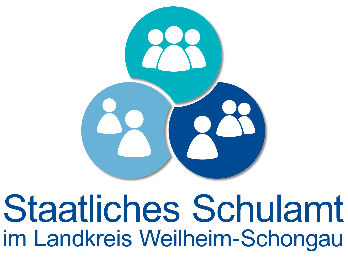 Schulamtsbezirks Weilheim-Schongau Privatanschrift des Antragstellers Zu erteilende Unterrichtsstunden (ggf. inklusive Arbeitszeitkonto) Begründung (optional)  Hiermit willige ich ein, dass die von mir angegebenen Daten zur Bearbeitung meines Versetzungswunsches verwendet werden dürfen. Angaben zur DS-GVO: Die Daten auf diesem Formular werden zur Erfassung eines Versetzungswunsches erhoben (DS-GVO Art.6 Abs.1). Verantwortlich ist das Staatliche Schulamt im Landkreis Weilheim-Schongau. Behördlicher Datenschutzbeauftragter: Datenschutzbeauftragter des LRA Weilheim, LRA Weilheim, Pütrichstr. 8, 82362 Weilheim, datenschutzbeauftragter@lra-wm.bayern.de, 0881 681-0. Empfänger der Daten ist das Staatliche Schulamt im Landkreis Weilheim-Schongau. Weitere Hinweise zum Datenschutz finden Sie auf unserer Homepage oder direkt beim Staatlichen Schulamt im Landkreis Weilheim-Schongau. Name Vorname Straße, Hausnummer PLZ, Ort Lehramt 	 	Grundschule Derzeitige Stammschule Mittelschule Gewünschte Stammschule Ort, Datum Unterschrift des Antragstellers 